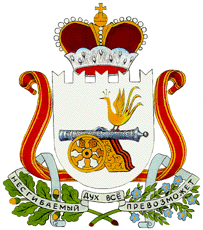 АДМИНИСТРАЦИЯ  БОЛТУТИНСКОГО СЕЛЬСКОГО ПОСЕЛЕНИЯ             ГЛИНКОВСКОГО РАЙОНА     СМОЛЕНСКОЙ ОБЛАСТИ                              П О С Т А Н О В Л Е Н И Е от «» марта  2019 г.                                                                ПРОЕКТВ целях приведения нормативного правового акта в соответствие  с действующим законодательством Российской ФедерацииАдминистрация Болтутинского сельского поселения  п о с т а н о в л я е т:  1. Внести  в постановление Администрации Болтутинского сельского поселения Глинковского района Смоленской области от 01.07.2015г № 33«Назначение, выплата и перерасчёт пенсии за выслугу лет лицам, замещавшим муниципальные должности, должности муниципальной службы (муниципальные должности муниципальной службы) в органах местного самоуправления муниципального образования Болтутинского сельского поселения Глинковского района Смоленской области»  следующие изменения:  В п.п. 3. п. 5.3: -  слова «у заявителя документов» дополнить  словами «или информации либо осуществления действий, представление или осуществление которых не предусмотрено».1.2  пункт 5.3:-дополнить подпунктами следующего содержания:8) нарушение срока или порядка выдачи документов по результатам предоставления государственной или муниципальной услуги;9) приостановление предоставления государственной или муниципальнойуслуги, если основания приостановления не предусмотрены федеральным законами и принятыми в соответствии с ними иными нормативными правовыми актами Российской Федерации, законами и иными нормативными правовыми актами субъектов Российской Федерации, муниципальными правовыми актами. В указанном случае досудебное (внесудебное) обжалование заявителем решений и действий (бездействия) многофункционального центра, работника многофункционального центра возможно в случае, если на многофункциональный центр, решения и действия (бездействие) которого обжалуются, возложена функция по предоставлению соответствующих государственных или муниципальных услуг в полном объеме в порядке, определенном частью 1.3 статьи 16 Федерального закона;10) требование у заявителя при предоставлении государственной илимуниципальной услуги документов или информации, отсутствие и (или) недостоверность которых не указывались при первоначальном отказе в приеме документов, необходимых для предоставления государственной илимуниципальной услуги, либо в предоставлении государственной или муниципальной услуги, за исключением случаев, предусмотренных пунктом 4 части 1 статьи 7 Федерального закона. В указанном случае досудебное (внесудебное) обжалование заявителем решений и действий (бездействия) многофункционального центра, работника многофункционального центра возможно в случае, если на многофункциональный центр, решения и действия (бездействие) которого обжалуются, возложена функция по предоставлению соответствующих государственных или муниципальных услуг в полном объеме в порядке, определенном частью 1.3 статьи 16 Федерального закона». 1.3.пункт 5.9: -дополнить абзацами  следующего содержания:- В случае признания жалобы подлежащей удовлетворению в ответе заявителю дается информация о действиях, осуществляемых органом, предоставляющим государственную услугу, органом, предоставляющим муниципальную услугу, многофункциональным центром либо организацией, предусмотренной частью 1.1 статьи 16 Федерального закона, в целях незамедлительного устранения выявленных нарушений при оказании государственной или муниципальной услуги, а также приносятся извинения за доставленные неудобства и указывается информация о дальнейших действиях, которые необходимо совершить заявителю в целях получения государственной или муниципальной услуги.- В случае признания жалобы не подлежащей удовлетворению в ответе заявителю даются аргументированные разъяснения о причинах принятого решения, а также информация о порядке обжалования принятого решения.             2.Настоящее постановление подлежит официальному обнародованию. 3.Контроль за исполнением настоящего постановления оставляю за собой.Глава муниципального образованияБолтутинского сельского поселенияГлинковского района Смоленской области                                  О.П.АнтиповаО внесении изменений в постановление Администрации Болтутинского сельского поселения Глинковского района Смоленской области от 01.07.2015г. № 33 «Об утверждении Административного регламента  Администрации Болтутинского сельского поселения Глинковского района Смоленской области о предоставлении муниципальной услуги «Назначение, выплата  и перерасчёт пенсии за выслугу лет лицам, замещавшим муниципальные должности, должности муниципальной службы (муниципальные должности муниципальной службы) в органах местного самоуправления муниципального образования Болтутинского сельского поселения Глинковского района Смоленской области»